Расчет размера платы за услуги водоотведения для расчетов с гражданами, проживающими в жилищном фонде города Нижневартовскас 01.01.2018 — 30.06.2018с 01.01.2018 — 30.06.2018с 01.01.2018 — 30.06.2018с 01.01.2018 — 30.06.2018 № 
п/пСтепень благоустройства жилищного фондаНорматив водоотведения в месяц
(м3 на 1 человека)Тариф на услуги водоотведения с НДС
(руб. за 1 м3)1Жилые дома с централизованным горячим водоснабжением при закрытых системах отопления:Жилые дома с централизованным горячим водоснабжением при закрытых системах отопления:Жилые дома с централизованным горячим водоснабжением при закрытых системах отопления:1.1.Жилые дома с полным благоустройством высотой не выше 10 этажей7,31938,241.2.Жилые дома высотой 11 этажей и выше с полным благоустройством8,64838,241.3.Жилые дома квартирного типа с душами без ванн6,83438,241.4.Жилые дома квартирного типа без душа и без ванн3,79438,241.5.Жилые дома и общежития квартирного типа с ваннами и душевыми7,31938,241.6.Жилые дома и общежития коридорного типа с общими ванными и душевыми на этажах и в секциях5,15738,241.7.Жилые дома и общежития коридорного типа с блоками душевых на этажах и в секциях3,92738,241.8.Жилые дома и общежития коридорного типа без душевых и ванн2,39738,242Жилые дома с центральным горячим водоснабжением при открытых систем отопления:Жилые дома с центральным горячим водоснабжением при открытых систем отопления:Жилые дома с центральным горячим водоснабжением при открытых систем отопления:2.1.Жилые дома с полным благоустройством высотой не выше 10 этажей7,31938,242.2.Жилые дома высотой 11 этажей и выше с полным благоустройством8,64838,242.3.Жилые дома квартирного типа с душами без ванн6,83438,242.4.Жилые дома квартирного типа без душа и без ванн3,79438,242.5.Жилые дома и общежития квартирного типа с ваннами и душевыми7,31938,242.6.Жилые дома и общежития коридорного типа с общими ваннами и блоками душевых на этажах и в секциях5,15738,242.7.Жилые дома и общежития коридорного типа с блоками душевых на этажах и в секциях3,92738,242.8.Жилые дома и общежития коридорного типа без душевых и ванн2,39738,243.Жилые дома без централизованного горячего водоснабжения:Жилые дома без централизованного горячего водоснабжения:Жилые дома без централизованного горячего водоснабжения:3.1.Жилые дома и общежития квартирного типа с централизованным холодным водоснабжением, с централизованной или автономной канализацией с ваннами и душевыми, оборудованные различными водонагревательными устройствами7,01438,243.2.Жилые дома и общежития квартирного типа с централизованным холодным водоснабжением, с централизованной или автономной канализацией, без ванн, с душевыми, оборудованные различными водонагревательными устройствами6,08938,243.3.Жилые дома с централизованным холодным водоснабжением, с централизованной или автономной канализацией с ваннами, с душем, не оборудованные различными водонагревательными устройствами5,32338,243.4.Жилые дома с централизованным холодным водоснабжением, с централизованной или автономной канализацией, без ванн, с душем, не оборудованные различными водонагревательными устройствами4,70838,243.5.Жилые дома с централизованным холодным водоснабжением, с централизованной или автономной канализацией с ваннами, без душа, оборудованные различными водонагревательными устройствами4,71938,243.6.Жилые дома с централизованным холодным водоснабжением, с централизованной или автономной канализацией, с ваннами, без душа, не оборудованные различными водонагревательными устройствами3,79338,243.7.Жилые дома с централизованным холодным водоснабжением, с автономной канализацией, без ванн, без душа, оборудованные различными водонагревательными устройствами3,47438,243.8.Жилые дома с централизованным холодным водоснабжением, с автономной канализацией, без ванн, без душа, не оборудованные различными водонагревательными устройствами3,17838,243.9.Жилые дома только с холодным водоснабжением, без канализации——3.10.Жилые дома и общежития коридорного типа с блоками душевых на этажах и в секциях, оборудованные различными водонагревательными устройствами3,92738,243.11.Жилые дома и общежития коридорного типа без душевых и ванн2,39738,24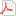 Приказ Департамента жилищно-коммунального комплекса и энергетики Ханты-Мансийского автономного округа – Югры от 29.06.2017 №6-нп «О внесении изменений в приказ Департамента жилищно-коммунального комплекса и энергетики Ханты-Мансийского автономного округа - Югры от 11 ноября 2013 года N 22-нп «Об установлении нормативов потребления коммунальных услуг по холодному и горячему водоснабжению и водоотведению на территории Ханты-Мансийского автономного округа - Югры"»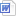 Приказ Региональной службы по тарифам Ханты–Мансийского автономного округа – Югры от 13.06.2017 №69-нп «О внесении изменений в некоторые приказы Региональной службы по тарифам Ханты-Мансийского автономного округа – ЮгрыПриказ Департамента жилищно-коммунального комплекса и энергетики Ханты-Мансийского автономного округа – Югры от 26.05.2017 №4-нп «О внесении изменений в приказ Департамента жилищно-коммунального комплекса и энергетики Ханты-Мансийского автономного округа - Югры от 11 ноября 2013 года № 22-нп «Об установлении нормативов потребления коммунальных услуг по холодному и горячему водоснабжению и водоотведению на территории Ханты-Мансийского автономного округа – Югры»Приказ Региональной службы по тарифам Ханты–Мансийского автономного округа – Югры от 07.12.2016 №156-нп «О внесении изменений в приказ Региональной службы по тарифам Ханты-Мансийского автономного округа – Югры от 15 декабря 2014 года №176-нп «Об установлении тарифов в сфере холодного водоснабжения для организаций, осуществляющих холодное водоснабжение, водоотведение и подвоз воды»Приказ Региональной службы по тарифам Ханты–Мансийского автономного округа – Югры от 15.12.2014 №176-нп «Об установлении тарифов в сфере холодного водоснабжения и водоотведения для организаций, осуществляющих холодное водоснабжение, водоотведение и подвоз воды»Приказ Департамента жилищно-коммунального комплекса и энергетики Ханты–Мансийского автономного округа – Югры от 11.11.2013 №22-нп «Об установлении нормативов потребления коммунальных услуг по холодному и горячему водоснабжению и водоотведению на территории Ханты-Мансийского автономного округа - Югры»